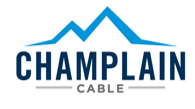 America’s premier innovator, designer and manufacturer of high performance wire and cable with a 60-year history of providing solutions to the toughest problems in the world’s most extreme environments. We excel at developing customized products, utilizing our cross-linked irradiation technology, that meet power, signal and data transmission needs—no matter how demanding the challenge—while exceeding standards for quality, durability and safety.Are you a field sales leader looking for an opportunity for growth?  Apply with us.Champlain Cable Corporation (CCC) is looking for a District Sales Manager responsible for managing our Central US geographic area of both existing and new customers, cultivating relationships, meeting sales objectives and maintaining customer retention. Responsible for meeting monthly, quarterly and annual budgets for your region for all products CCC manufactures.Develop deep knowledge of customer’s business and build consultative relationship.Stay abreast of industry insights and CCC products.  Manage the Manufacturer Representative(s) within the region.  Work closely with CCC Product Managers and Customer Service Reps in their daily business activities.Responsible to maintaining pipeline of leads, contacts, opportunities and provide weekly updates of key-activities.Responsible to assist marketing with product rollouts and promotion of products/technologies.Qualifications: Bachelor’s degree preferredMinimum of 2 years of relevant field sales experienceMust have excellent organizational, written and oral communication, listening and presentation skillsSelf-starter; self-motivated, ability to work and succeed independentlyFrequent local and regional travel (50% of work time); overnight travelIdeally this candidate will live in the Chicago/Milwaukee area   